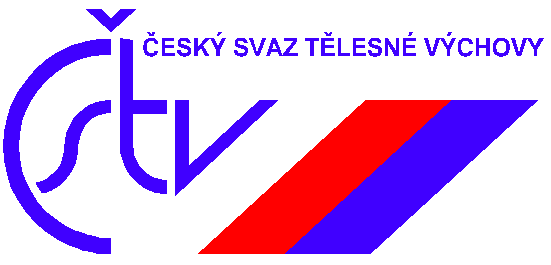 KRAJSKÁ RADA PKS ČSTVZápis č. 15/2012z 15. zasedání KR Pardubického krajského sdružení ČSTV ve III. volebním období, které se uskutečnilo dne 15. února 2012 od 10.00 hodin v Pardubicích – sídle PKS ČSTV.Přítomni:	Václav Shejbal, Bc. Antonín Kadlec, Jarmil Truhlář, MUDr. Eva Zálabská, Josef Kozel, František Ryšavý - Dozorčí komiseOmluveni:	Pavel Majer, Vojtěch Čižinský, Ing. Petr Klimpl	Neomluveni: Jiří ŠejnaPřizváni:	Sekretariát – Dis. Jaroslav Čepčář, Mgr. Luboš BäuchelZapisovatel: Josef Kozel	     Ověřovatel: Jarmil TruhlářProgramZahájení  	V. ShejbalSchválení programu jednání  	V. ShejbalKontrola usnesení z minulého zasedání      	J. KozelHospodaření PKS za rok 2011 	J. ČepčářZhodnocení nejúspěšnějších sportovců regionů	předsedové okresůNejúspěšnější sportovci kraje – stav zajištění	J. TruhlářV. ZODM Ostrava 2012 - výsledky	V. ShejbalPrůběh soutěží X. Krajské olympiády mládeže	A. Kadlec, J. TruhlářGranty v Pardubickém kraji	V. ShejbalXI. Krajská olympiáda mládeže – vstupní informace	J. TruhlářPříprava valné hromady PKS ČSTV	členové KRInformace předsedy, místopředsedů	Různé		Závěr         	ZahájeníZasedání KR PKS zahájil a dále řídil její předseda p. Václav Shejbal, který přivítal členy KR, přizvané hosty. Konstatoval, že KR je usnášeníschopná.Schválení programu jednáníNavržený program jednání byl jednomyslně schválen. Rovněž byl schválen také zápis z minulého zasedání. (5-0-0).Kontrola usnesení z minulého zasedáníUsnesení 5/14 – úkol splněnHospodaření PKS ČSTV rok 2011KR přijala zprávu Dis. J. Čepčáře o výsledku hospodaření PKS k 31. 12. 2011, které je v souladu se schváleným rozpočtem. Celkový hospodářský výsledek je plus 68 tisíc.Zhodnocení nejúspěšnějších sportovců regionůZástupci okresů seznámili KR s vyhodnocením slavnostních vyhlášení nejúspěšnějších sportovců za rok 2011 na jednotlivých okresech.Nejúspěšnější sportovci kraje – stav zajištěníJ.Truhlář informoval členy KR o stavu příprav, který běží dle schváleného harmonogramu. Následné kroky vč. mediální propagace poté osvětlil všem členům KR. 22.února jsou návratky účasti sportovců – poté následuje vytvoření scénáře slavnostního večera - 2.března slavnostní vyhlášení v KD Hlinsko. Spolupráce s radnicí v Hlinsku vč. starostky města je velmi dobrá. Osobní jednání s paní starostkou o podrobnostech provede p. Shejbal za účastí p. Truhláře.V. ZODM Ostrava 2012 - výsledkyKR vzala na vědomí zprávu V. Shejbala o ZODM v Ostravě – sportovní výsledky byly nejlepší ze všech dosavadních ročníků. Čtvrté místo v konkurenci všech 14ti krajů je dosud nejlepší umístění. Financování je výhradně na straně KrÚ Pardubického kraje.Průběh soutěží X. Krajské olympiády mládežeKR vzala na vědomí zprávu J. Truhláře o průběhu X. KODM po dalších sportovních odvětvích – vše běží dle harmonogramu. Pořadí regionů je průběžně aktualizováno a zveřejněno na webu PKS. Pan Shejbal informoval, že finančně je olympiáda zajištěná na úrovni roku 2011.Granty v Pardubickém kraji Objem finanční prostředků dle vyjádření KrÚ je stejný jako v loňském roce. Vyhodnocení grantů bude v průběhu jara. L. Bäuchel informoval, že byl KrÚ osloven a jmenován do grantové komise kraje.XI. Krajská olympiáda mládeže – vstupní informaceKR vzala na vědomí zprávu J.Truhláře o stavu přípravu XI. Krajské olympiády mládeže. Pracovní verze propozic je připravena – v průběhu dubna proběhne schůzka s přípravným výborem.Příprava valné hromady PKS ČSTVNa základě návrhu V. Shejbala byl stanoven pracovní termín – 30. květen 2012 v 17:00 – cca 3-4 týdny po valné hromadě ČSTV, která je na programu 28. dubna 2012. Místem konání budou Pardubice. KR pověřuje předsedu KR a oba místopředsedy přípravou VH.Informace předsedy, místopředsedůKR PKS vzala na vědomí zprávy předsedy a místopředsedů.V. Shejbal informoval o činnosti VV ČSTV, který byl čerstvě zvolen 28. 1. 2012 na VH v Nymburce.RůznéF. Ryšavý informoval o proběhlých kontrolách hospodaření PKS ČSTV a Krajského svazu ledního hokeje. Představil rovněž plán činnosti RK na 1. pololetí roku 2012.ZávěrJednání KR PKS ukončil předseda Václav Shejbal v 12.10 hodin.V Pardubicích dne 15. února 2012.Zapsal:	Josef Kozel	Ověřil:	Jarmil Truhlář v.r.KRAJSKÁ RADA PKS ČSTVUsnesení ze zasedání KR PKS ČSTV č. 15/2011,které se uskutečnilo dne 15. února 2012 od 10.00 hodin v Pardubicích – sídle PKS ČSTV.Usnesení 1/15KR PKS ČSTV bere na vědomí zprávu o hospodaření za rok 2011.Usnesení 2/15KR PKS ČSTV bere na hodnotící vědomí zprávy vyhlašování nejúspěšnějších sportovců v regionechUsnesení 3/15KR PKS ČSTV bere na vědomí zprávu J. Truhláře o stavu příprav vyhlášení nejúspěšnějších sportovců krajeUsnesení 4/15KR PKS ČSTV bere na vědomí zprávu V. Shejbala o ZODM v OstravěUsnesení 5/15KR PKS ČSTV bere na vědomí zprávu J. Truhláře o průběhu X. Krajské olympiády mládeže.Usnesení 6/15KR PKS ČSTV bere na vědomí zprávu V. Shejbala o stavu grantů Pardubického krajeUsnesení 7/15KR PKS ČSTV bere na vědomí zprávu J. Truhláře o přípravě XI. Krajské olympiády mládeže.Usnesení 8/15KR PKS ČSTV schvaluje způsob vyhlášení VH PKS ČSTV a pověřuje předsedu a oba místopředsedy přípravou VH. Usnesení 9/15KR PKS ČSTV bere na vědomí informace zprávu Dozorčí komise.Usnesení 10/15KR PKS ČSTV bere na vědomí informace předsedy a místopředsedů.Ověřil: Jarmil Truhlář v.r.